VEERI, VEERI, PÄEVÄKENE			Eesti rahvaviis (Mulgi murdes)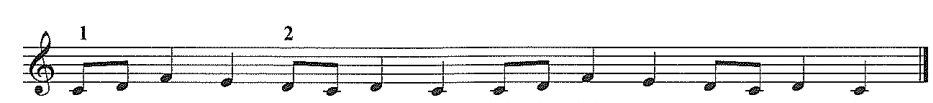               Vee-ri, vee - ri,    päe-vä- ke-   ne,     el – le – el -   le,    lee- lo-  lee-  lo 	veeri, päevä, vettä müüdä, elle-elle-leelo-leelo 	veeri sinna, kus siu veli, elle-elle-leelo-leelo 	sõõri sinna, kus siu sõsar, elle-elle-leelo-leelo	veli viie versta takka, elle-elle-leelo-leelo 	sõsar kuvve kuuse takka, elle-elle-leelo-leelo 	Sääl siu ellalt oietasse, elle-elle-leelo-leelo	 kamalun siu kannetasse, elle-elle-leelo-leelo 	pandas padjule magame, elle-elle-leelo-leelo 	kullasängü puhkamaie, elle-elle-leelo-leelo 	rehe pääle ringuteme, elle-elle-leelo-leelo 	parsi pääle puhkamaie, elle-elle-leelo-leelo 	Lase kaselatvu müüdä, elle-elle-leelo-leelo 	vaskest värätida müüdä, elle-elle-leelo-leelo 	kullast kõrendida müüdä, elle-elle-leelo-leelo 	õbest tettu õrta müüdä, elle-elle-leelo-leelo	 veeri velle aida pääle, elle-elle-leelo-leelo 	sõõri sõtse kirstu pääle. elle-elle-leelo-leelo 	velle aidan verevida, elle-elle-leelo-leelo 	sõtse kirstun kirivida, elle-elle-leelo-leelo.